2022 Unit Camp Card Sales AgreementName: _____________________________________________Unit Type: ________________ Unit Number: ___________District: _____________________ Phone: _______________Email: _____________________________________________Estimated # of Scouts selling: ____________My unit agrees to sell Camp Cards in accordance with the money earning policies of the Boy Scouts of America. Scout/Parent agrees to properly represent the Boy Scouts while selling Camp Cards and to obtain proper permission from the management or owners of commercial property where Camp Cards may be sold. My unit agrees to be fully responsible for the proper accounting of all Camp Cards and monies from the cards sold and understand it is solely responsible for meeting all required deadline dates.My unit understands and agrees on all sales turned in by: May 13th, 2022, for 50% commission.After May 13 units will be charged for ALL outstanding cards in their possession.I recognize that each of these cards has a cash value of $10.00. By signing below, I agree that we will be charged $5.00 for every unreturned or damaged card by May 13th, 2020. (Please sign)Unit Representative: __________________________________2022 Unit Card Accounting___________________________________________________Card Check Out__________________________________(Number of cards checked out)Price per card - - $10.00 eachValue of Camp Cards Issued $______________________________________________________________Card SalesMoney Due to Council:May 13, 2022 ALL CAMP CARDS MUST BE RETURNED TO COUNCIL OR PAID FOR BY MAY 13, 2022, OR THE UNIT WILL BE CHARGED $5 FOR EVERY UNRETURNED OR DAMAGED CAMP CARD___________________________________________________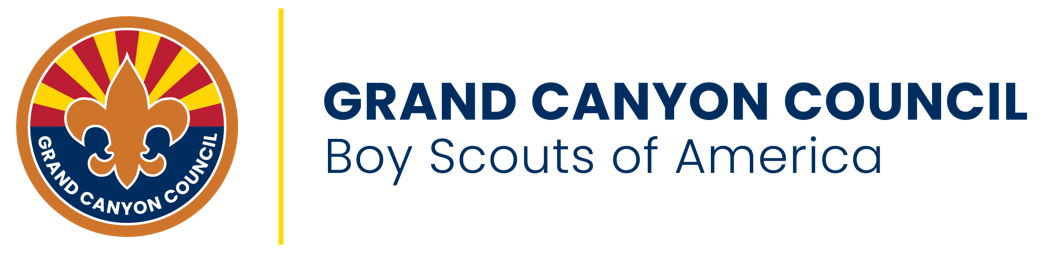 Council Representative: ____________________ Date: ______ RETURN ORIGINAL COPY TO STAFF ADVISOREMAIL OR COPY FOR UNIT REPRESENTATIVE